Lampiran 1PENGARUH  STRATEGI PEMASARAN TERHADAP PENGEMBANGAN USAHA PADA SENTRA INDUSTRI MEBEL PT. SURYA MAS LESTARI PRIMA KECAMATAN TANJUNG MORAWA KABUPATEN DELI SERDANGLAMPIRANA. IDENTITAS RESPONDEN1. Nama		:	2. Jenis Kelamin 		:	3. Usia	 	:	4. Status		:	B. PETUNJUK KUESIONER1. 	Beri tanda ceklis ( √ ) pada pernyataan berikut yang sesuai dengan keadaan yang sesungguhnya pada kolom yang tersedia.2. 	Ada 5 pilihan jawaban yang tersedia untuk masing-masingpernyataan,yaitu :	Sangat Tidak Setuju 	(STS)	Tidak Setuju 	(TS)	Kurang setuju 	(CS)	Setuju 	(S)	Sangat Setuju 	(SS)Lampiran 2Identitas RespondenTabulasi Data Variabel pengembangan usaha (Y)Lampiran 5Frequency TableFrequency Table XFrequency Table YRegression Linear  Sederhana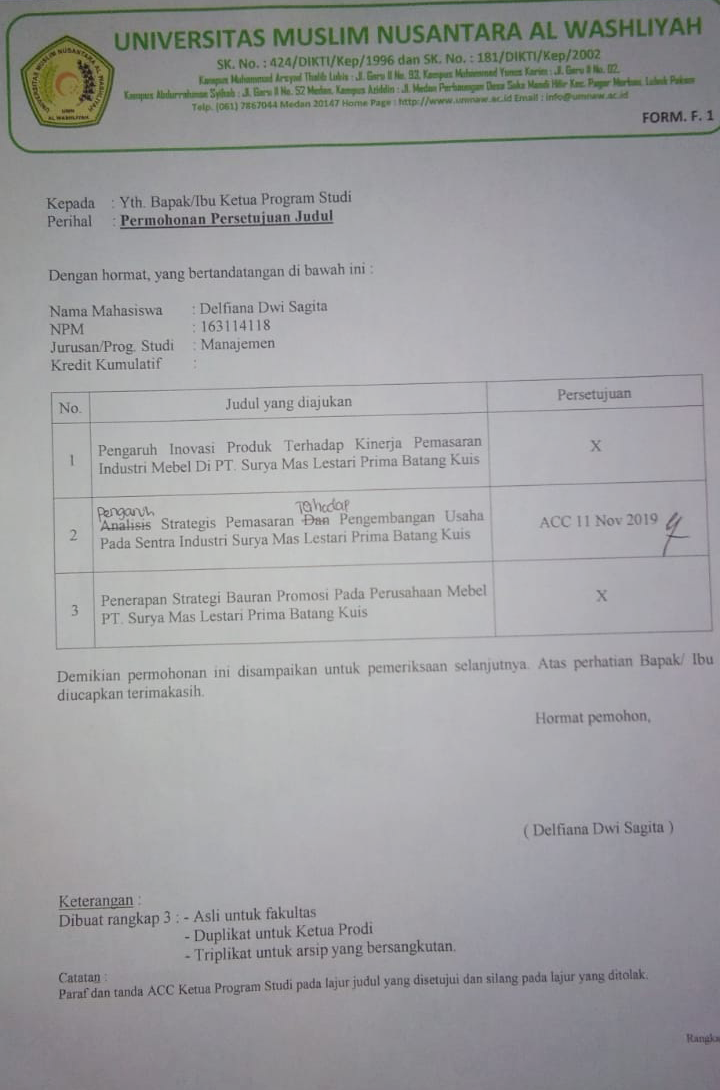 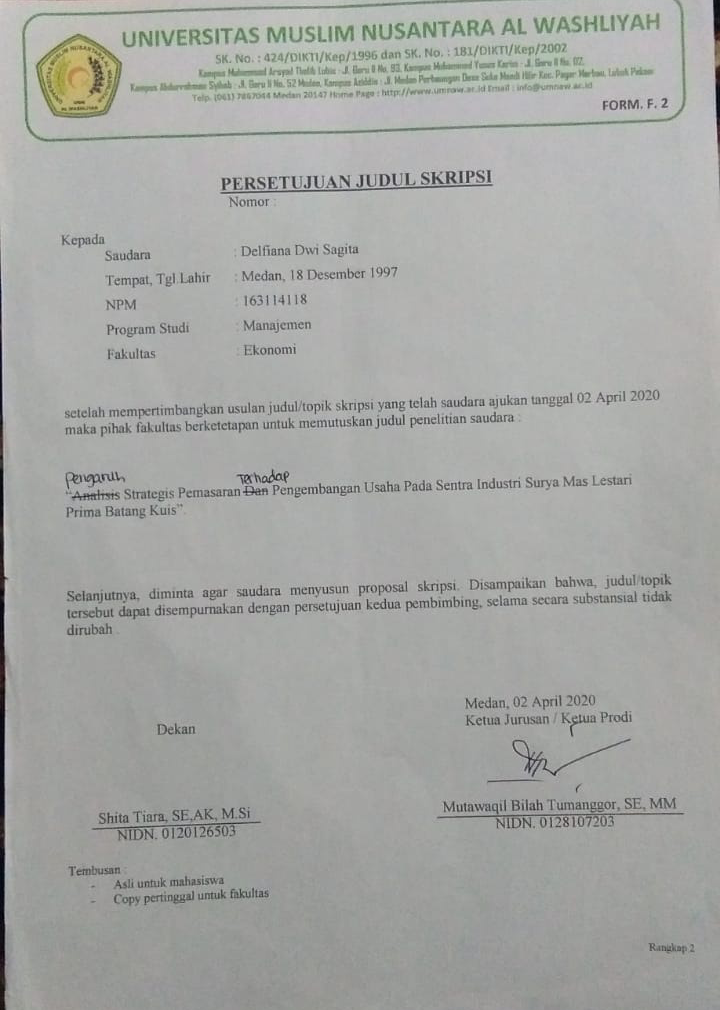 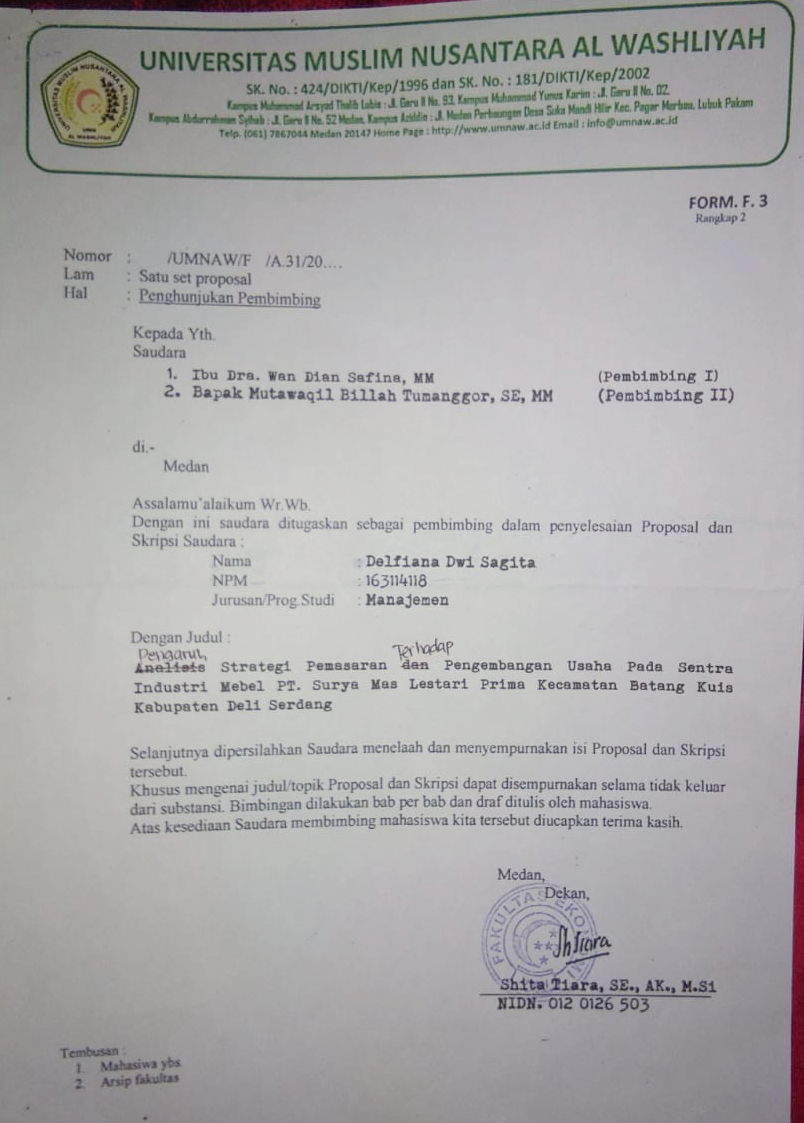 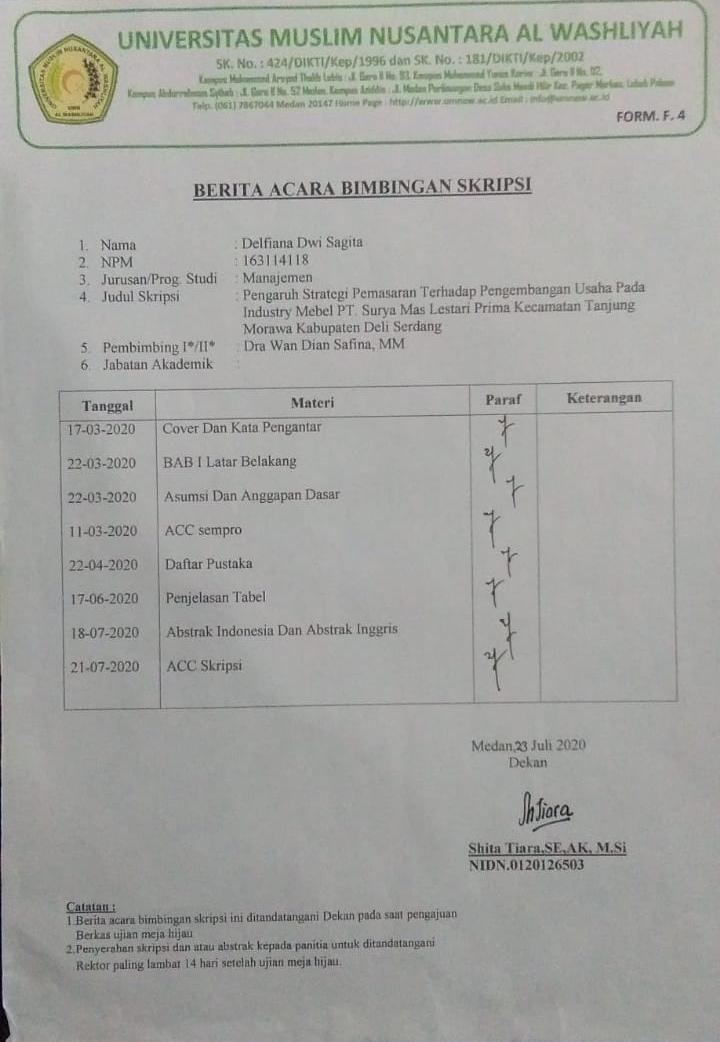 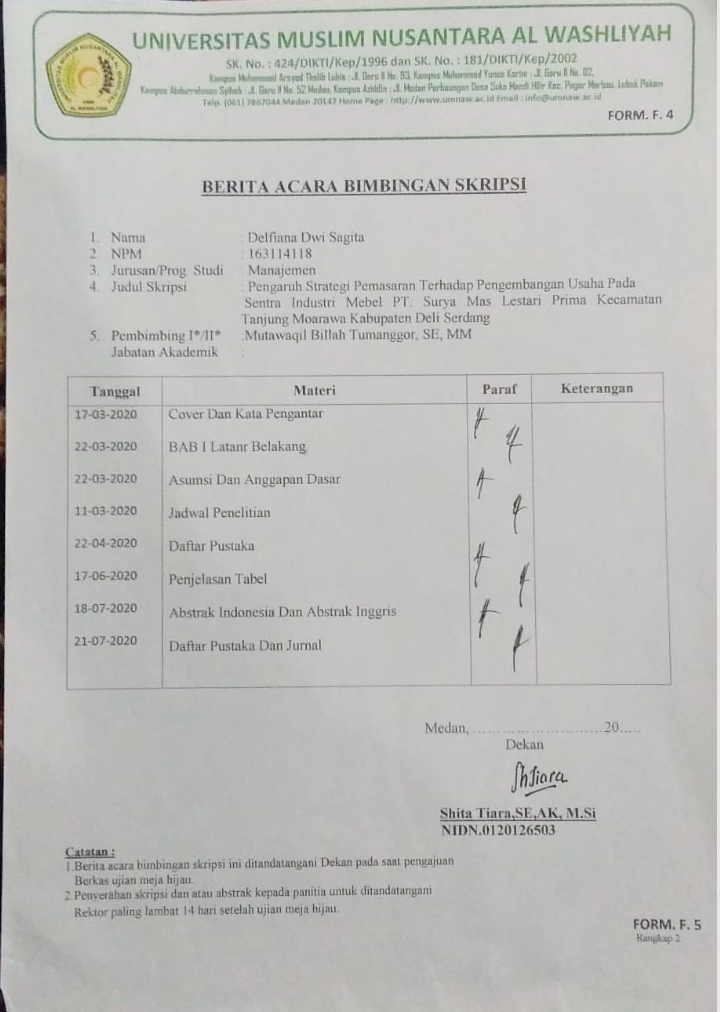 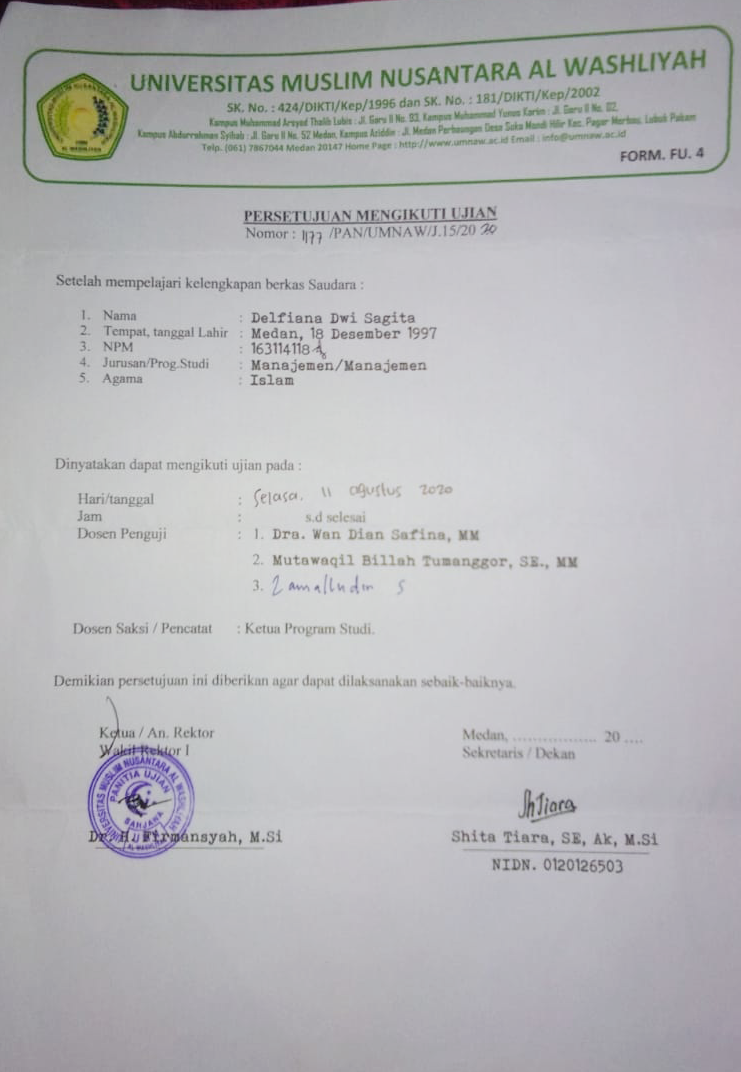 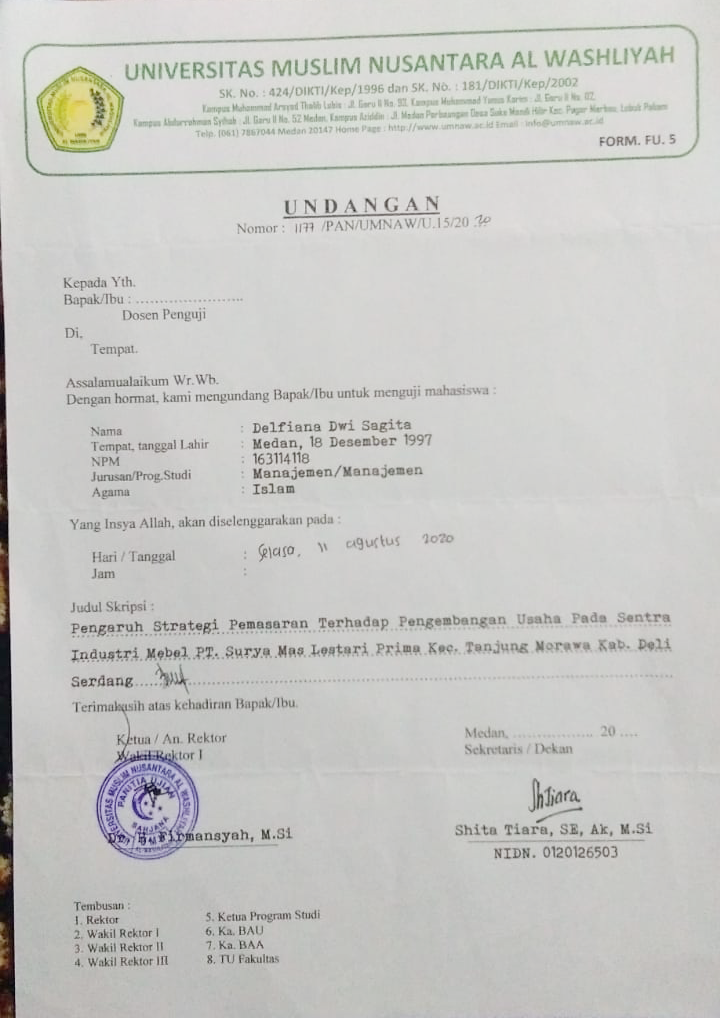 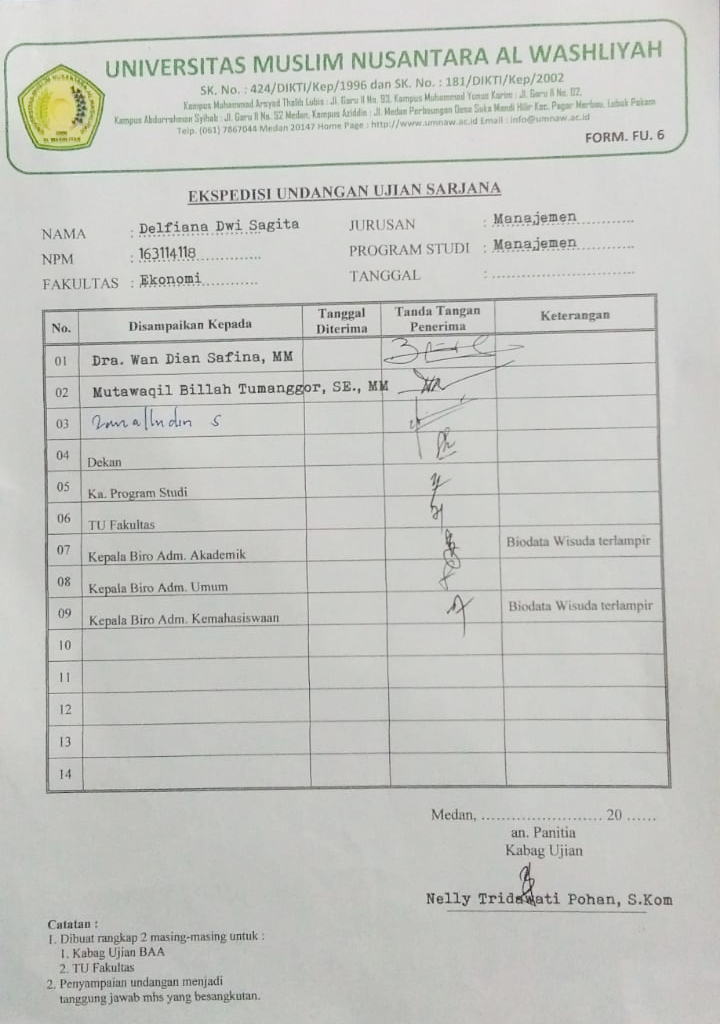 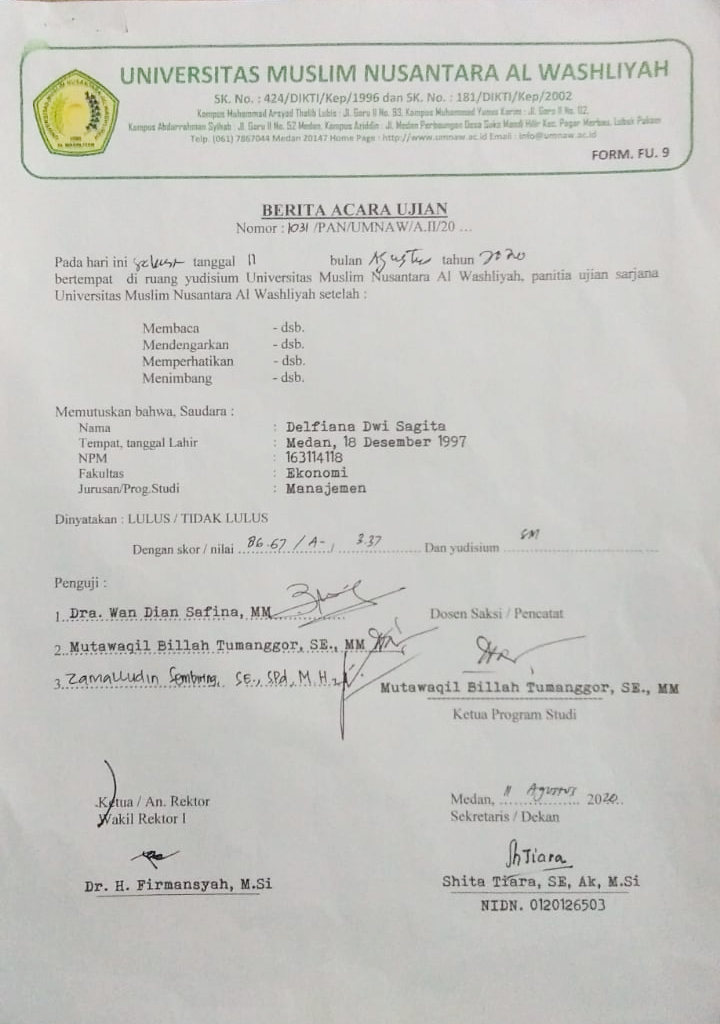 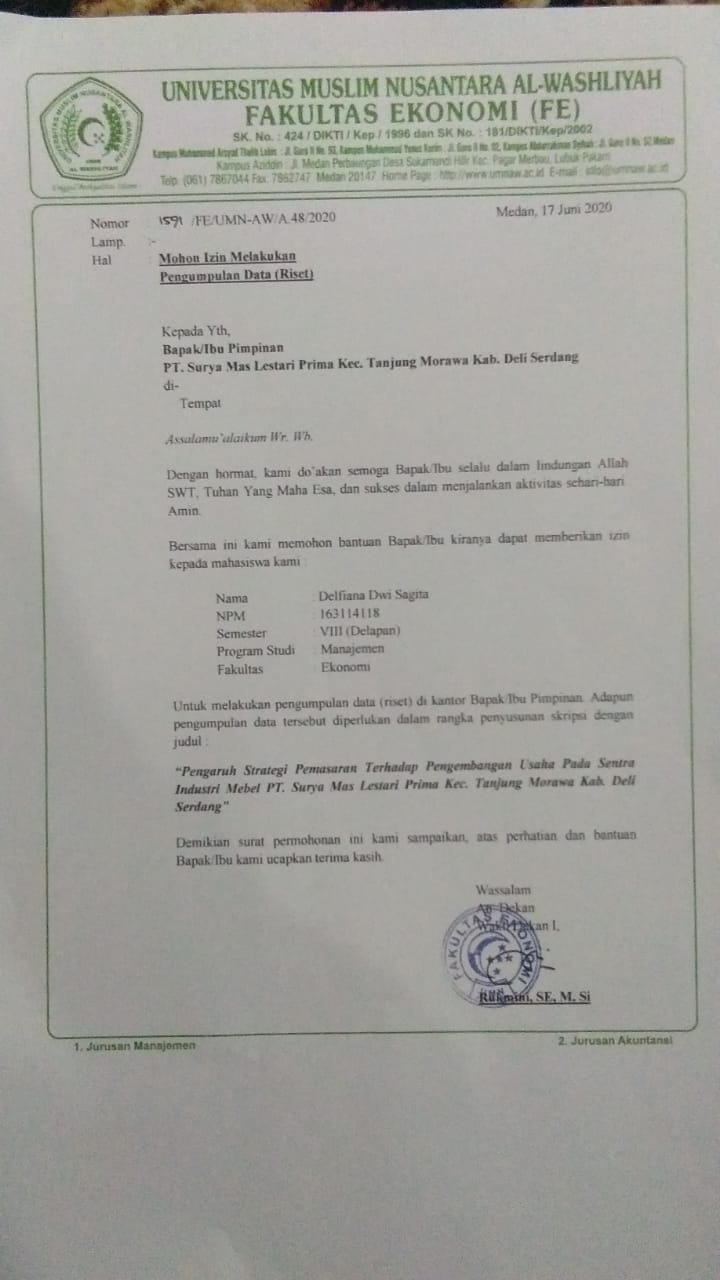 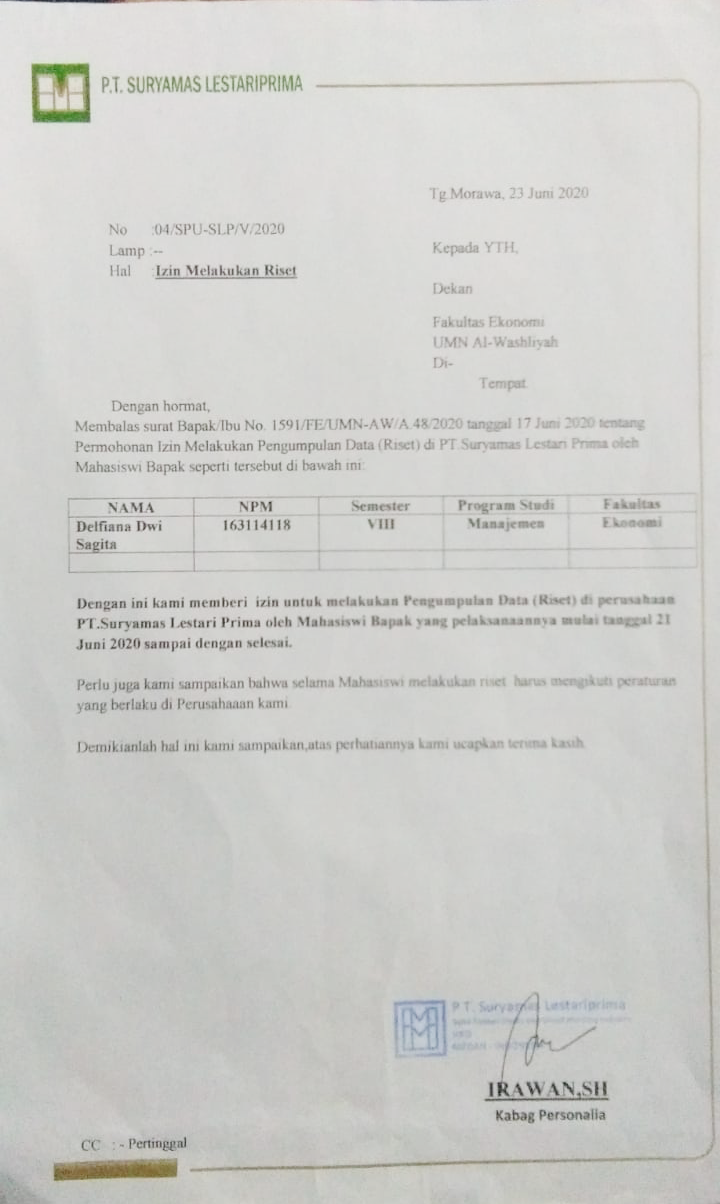 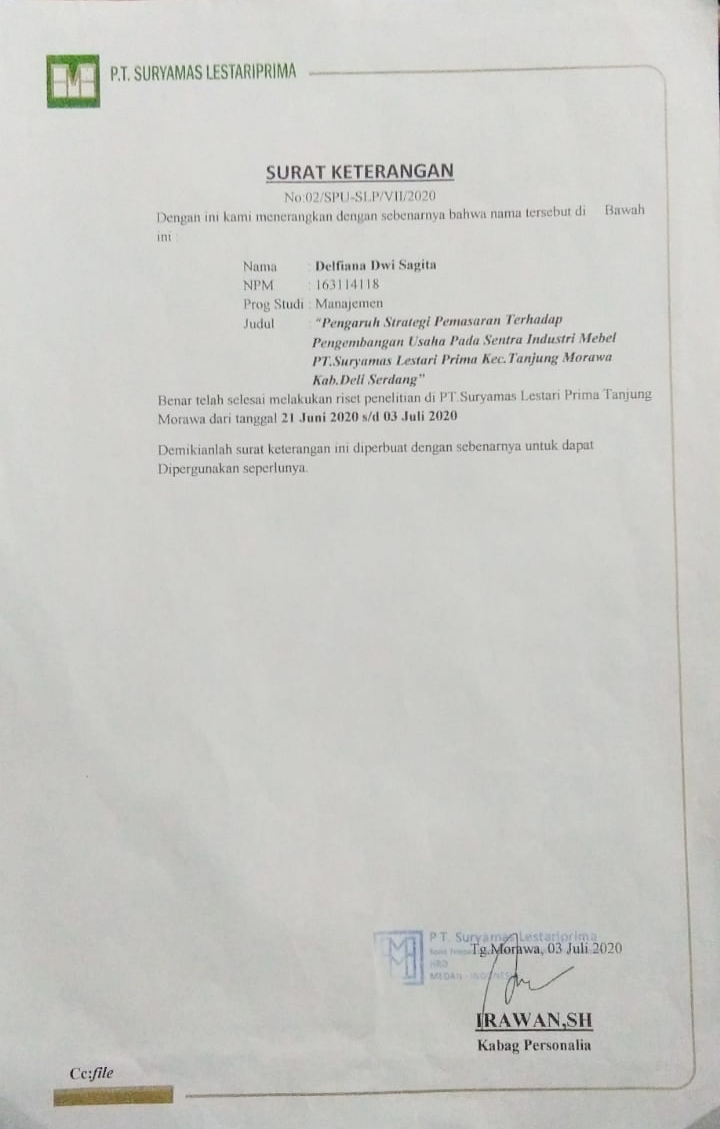 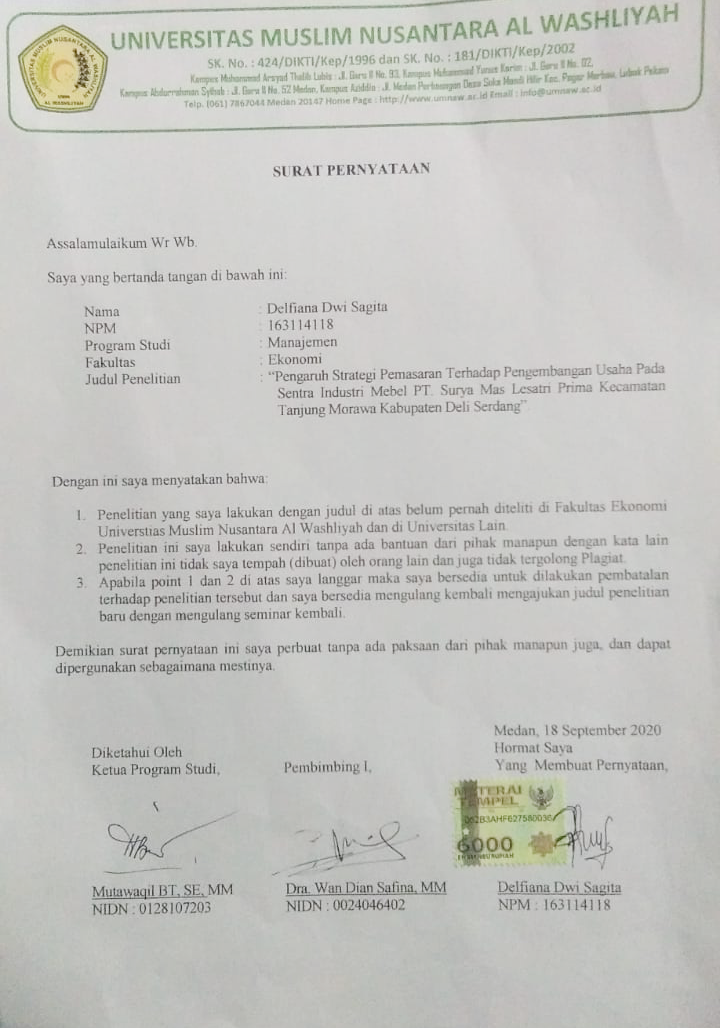 NoPernyataanSSSCSTS  STSStrategi Pemasaran (Variabel X)Strategi Pemasaran (Variabel X)Strategi Pemasaran (Variabel X)Strategi Pemasaran (Variabel X)Strategi Pemasaran (Variabel X)Strategi Pemasaran (Variabel X)Strategi Pemasaran (Variabel X)1Pt. Surya  Mas  Lestari  Prima Menawarkan Produk Yang Beragam2Kondisi  Perekonomian Karyawan  Pt. Surya  Mas  Lestari  Prima Sudah Baik3Lokasi  Pt. Surya  Mas  Lestari  Prima sangat strategis4Produk  Pt. Surya  Mas  Lestari  Prima sudah  dikenal  dikalangan  masyarakat  dan memiliki potensi tinggi.5Ada peluang  untuk  melakukan  promosi  melalui   internet memungkinkan  produk  perusahaan  lebih mudah Dikenal oleh masyarakat luas.6Ada perusahaan yang bergerak  dibidang usaha yang   sama   seperti  Pt.  Surya  Mas  Lestari   Prima Di   KecamatanTanjung Morawa Kab.Deli Serdang7Harga  bahan  baku berupa kayu sebagai  bahan  utama  meubel  semakin mahal setiap tahunnya8Kondisi perekonomian yang tidak stabil akibat krisis  global mempengaruhi harga produk9Ada kenaikan harga pajak penghasilan yang ditetapkan oleh pemerintah.10Pt. Surya  Mas  Lestari  Prima  saat  ini  semakin  sullit  untuk mendapatkan  bahan  baku  kayu  yang berkualitas bagusNoPernyataanSSSCS TS  STSPengembangan usaha (Variabel Y)Pengembangan usaha (Variabel Y)Pengembangan usaha (Variabel Y)Pengembangan usaha (Variabel Y)Pengembangan usaha (Variabel Y)Pengembangan usaha (Variabel Y)Pengembangan usaha (Variabel Y)1Pemodalan Pt. Surya Mas Lestari  Prima sangat memadai untuk melakukan pengembangan usaha 2Pada  Pt. Surya  Mas  Lestari  Prima sedang bekerja sama dengan suatu lembaga bisnis untuk melakukan  secara ekspor.3Lokasi  Pt. Surya Mas Lestari Prima dekat dengan sarana transportasi sehingga memudahkan untuk melakukan pengangkutan dan pengiriman barang produksi.4Tenaga  kerja   pada Pt.  Surya   Mas  Lestari  Prima yang berasal dari lingkungan sekitarnya yang mempunyai keahlian dibidang  mebel5Kapasitas  mesin yang dimiliki   Pt. Surya  Mas  Lestari  Prima cukup tinggi.6Promosi  yang  dilakukan  Pt. Surya  Mas  Lestari  Prima sudah baik.7  Manajemen Pt. Surya  Mas Lestari  Prima yang masi dikelola secara sederhana.8Keterbatasan  tenaga  kerja Pt. Surya Mas  Lestari  Prima mengalami kesulitan ketika melayani pesanan  dalam  jumlah  besar.9Menurut  Bapak/Ibu  bagaimana  kondisi peralatan yang dimilikiPt. Surya  Mas  Lestari  Prima sudah  memadai  untuk  keperluan  karyawan.10Kenaikan  biaya listrik, telepon dan bbm  mempengaruhi  biaya operasional Pt. Surya  Mas  Lestari  PrimaNoNamaJenis KelaminUsiaStatus1AmirilsyahLaki-Laki45Menikah2IbrahimLaki-Laki19Belum Nikah3DeniLaki-Laki30Menikah4Riri HandayaniPerempuan25Menikah5TatikPerempuan41Menikah6AndreLaki-Laki27Menikah7RiyaniPerempuan30Menikah8AgustinaPerempuan24Belum Nikah9JhonLaki-Laki26Belum Nikah10RiniPerempuan35Menikah11SitiPerempuan38Menikah12DimanLaki-Laki48Menikah13WahyuniPerempuan40Menikah14ArnitaPerempuan49Menikah15SumarnoLaki-Laki42Menikah16MandaPerempuan21Belum Nikah17HendrikLaki-Laki40Menikah18FajarLaki-Laki25Belum Nikah19HendrikLaki-Laki22Belum Nikah20EviPerempuan28Menikah21RahayuPerempuan38Menikah22YonoLaki-Laki43Menikah23ImranLaki-Laki42Menikah24JuliantoLaki-Laki47Menikah25AgusLaki-Laki26Menikah26ChadijahPerempuan23Belum Nikah27NuraisahPerempuan34Menikah28DediLaki-Laki35Menikah29PutraLaki-Laki42Menikah30DodiLaki-Laki30Menikah31ChandraLaki-Laki45Menikah32YusufLaki-Laki45Menikah33RusleliPerempuan28Menikah34DesiPerempuan51Menikah35DeniLaki-Laki28Menikah36SharulLaki-Laki32Menikah37RidhoLaki-Laki28Menikah38ZakariaLaki-Laki48Menikah39IrpanLaki-Laki45Menikah40BambangLaki-Laki35Menikah41RiskiLaki-Laki33Menikah42SumiatiPerempuan48Menikah43DjunaidiLaki-Laki50Menikah44HermawatyPerempuan42Menikah45RaudahPerempuan27Belum Nikah46LeniPerempuan31Menikah47JohanesLaki-Laki41Menikah48RaniPerempuan23Belum Nikahlampiran 3Tabulasi Data Variabel Strategi Pemasaran  (X)lampiran 3Tabulasi Data Variabel Strategi Pemasaran  (X)lampiran 3Tabulasi Data Variabel Strategi Pemasaran  (X)lampiran 3Tabulasi Data Variabel Strategi Pemasaran  (X)lampiran 3Tabulasi Data Variabel Strategi Pemasaran  (X)lampiran 3Tabulasi Data Variabel Strategi Pemasaran  (X)lampiran 3Tabulasi Data Variabel Strategi Pemasaran  (X)lampiran 3Tabulasi Data Variabel Strategi Pemasaran  (X)lampiran 3Tabulasi Data Variabel Strategi Pemasaran  (X)lampiran 3Tabulasi Data Variabel Strategi Pemasaran  (X)lampiran 3Tabulasi Data Variabel Strategi Pemasaran  (X)No No Item PertanyaanNo Item PertanyaanNo Item PertanyaanNo Item PertanyaanNo Item PertanyaanNo Item PertanyaanNo Item PertanyaanNo Item PertanyaanNo Item PertanyaanNo Item PertanyaanJumlahNo 12345678910Jumlah144444444554225544444444423444454444441444444444544154544444444416554455445445744444544444184554444444429444444344540104445454444421154554554444512444444444541134444444444401455555555555015444444444440164544545534431745445455344318444444444440195555555555502044444444444021444444444541225455455444452344454544444224444444344540254554444444422644444544444127554455445445284544444444412944444444544130444454444441314444444455423255444444444233444454444441344444444454413545444444444136554455445445374444454444413845544444444239444444344540404445454444424144444444554242554444444442434444544444414444444444544145454444444441465544554454454744444544444148455444444442Total2032112002032092132022042122122020No No Item PernyataanNo Item PernyataanNo Item PernyataanNo Item PernyataanNo Item PernyataanNo Item PernyataanNo Item PernyataanNo Item PernyataanNo Item PernyataanNo Item PernyataanJumlahNo 12345678910Jumlah144444444444024544444445423454544444543445444444454254444444444406555555555550744454444444184454444444419454544445544104444444444401154544444444212454444444542134444444444401455555555555015444444444440165544544555461755445445554618444444444440195555555555502044444444444021454444444542225454444444422344444444444024454544445544254454444444412644454444444127555555555550284444444444402945444444454230454544444543314444444444403245444444454233454544444543344544444445423544444444444036555555555550374445444444413844544444444139454544445544404444444444404144444444444042454444444542434545444445434445444444454245444444444440465555555555504744454444444148445444444441Total2022182072132052042052082122262046Lampiran 4Tabulasi Data Variabel X dan YLampiran 4Tabulasi Data Variabel X dan YLampiran 4Tabulasi Data Variabel X dan YLampiran 4Tabulasi Data Variabel X dan YLampiran 4Tabulasi Data Variabel X dan YLampiran 4Tabulasi Data Variabel X dan YN0XYX2Y2XY14240176416001680242421764176417643414316811849176344142168117641722541401681160016406455020252500225074141168116811681842411764168117229404416001936176010424017641600168011454220251764189012414216811764172213404016001600160014505025002500250015404016001600160016434618492116197817434618492116197818404016001600160019505025002500250020404016001600160021414216811764172222454220251764189023424017641600168024404416001936176025424117641681172226414116811681168127455020252500225028414016811600164029414216811764172230414316811849176331424017641600168032424217641764176433414316811849176334414216811764172235414016811600164036455020252500225037414116811681168138424117641681172239404416001936176040424017641600168041424017641600168042424217641764176443414316811849176344414216811764172245414016811600164046455020252500225047414116811681168148424117641681172220202046852388768886344VAR00001VAR00001VAR00001VAR00001VAR00001VAR00001FrequencyPercentValid PercentCumulative PercentValidLaki-Laki2858.358.358.3ValidPerempuan2041.741.7100.0ValidTotal48100.0100.0VAR00003VAR00003VAR00003VAR00003VAR00003VAR00003FrequencyPercentValid PercentCumulative PercentValidBelum Nikah918.818.818.8ValidMenikah3981.381.3100.0ValidTotal48100.0100.0VAR00002VAR00002VAR00002VAR00002VAR00002VAR00002VAR00002FrequencyPercentValid PercentValid PercentCumulative PercentValid19.0012.12.12.12.1Valid21.0012.12.14.24.2Valid22.0012.12.16.36.3Valid23.0024.24.210.410.4Valid24.0012.12.112.512.5Valid25.0024.24.216.716.7Valid26.0024.24.220.820.8Valid27.0024.24.225.025.0Valid28.0048.38.333.333.3Valid30.0036.36.339.639.6Valid31.0012.12.141.741.7Valid32.0012.12.143.843.8Valid33.0012.12.145.845.8Valid34.0012.12.147.947.9Valid35.0036.36.354.254.2Valid38.0024.24.258.358.3Valid40.0024.24.262.562.5Valid41.0024.24.266.766.7Valid42.0048.38.375.075.0Valid43.0012.12.177.177.1Valid45.0048.38.385.485.4Valid47.0012.12.187.587.5Valid48.0036.36.393.893.8Valid49.0012.12.195.895.8Valid50.0012.12.197.997.9Valid51.0012.12.1100.0100.0ValidTotal48100.0100.0100.0VAR00001VAR00001VAR00001VAR00001VAR00001VAR00001FrequencyPercentValid PercentCumulative PercentValid4.003777.177.177.1Valid5.001122.922.9100.0ValidTotal48100.0100.0VAR00002VAR00002VAR00002VAR00002VAR00002VAR00002FrequencyPercentValid PercentCumulative PercentValid4.002960.460.460.4Valid5.001939.639.6100.0ValidTotal48100.0100.0VAR00003VAR00003VAR00003VAR00003VAR00003VAR00003FrequencyPercentValid PercentCumulative PercentValid4.004083.383.383.3Valid5.00816.716.7100.0ValidTotal48100.0100.0VAR00004VAR00004VAR00004VAR00004VAR00004VAR00004FrequencyPercentValid PercentCumulative PercentValid4.004185.485.485.4Valid5.00714.614.6100.0ValidTotal48100.0100.0VAR00005VAR00005VAR00005VAR00005VAR00005VAR00005FrequencyPercentValid PercentCumulative PercentValid4.003675.075.075.0Valid5.001225.025.0100.0ValidTotal48100.0100.0VAR00006VAR00006VAR00006VAR00006VAR00006VAR00006FrequencyPercentValid PercentCumulative PercentValid4.003368.868.868.8Valid5.001531.331.3100.0ValidTotal48100.0100.0VAR00007VAR00007VAR00007VAR00007VAR00007VAR00007FrequencyPercentValid PercentCumulative PercentValid3.0036.36.36.3Valid4.003981.381.387.5Valid5.00612.512.5100.0ValidTotal48100.0100.0VAR00008VAR00008VAR00008VAR00008VAR00008VAR00008FrequencyPercentValid PercentCumulative PercentValid4.004491.791.791.7Valid5.0048.38.3100.0ValidTotal48100.0100.0VAR00009VAR00009VAR00009VAR00009VAR00009VAR00009FrequencyPercentValid PercentCumulative PercentValid3.0024.24.24.2Valid4.003368.868.872.9Valid5.001327.127.1100.0ValidTotal48100.0100.0VAR00010VAR00010VAR00010VAR00010VAR00010VAR00010FrequencyPercentValid PercentCumulative PercentValid4.003879.279.279.2Valid5.001020.820.8100.0ValidTotal48100.0100.0VAR00001VAR00001VAR00001VAR00001VAR00001VAR00001FrequencyPercentValid PercentCumulative PercentValid4.003879.279.279.2Valid5.001020.820.8100.0ValidTotal48100.0100.0VAR00002VAR00002VAR00002VAR00002VAR00002VAR00002FrequencyPercentValid PercentCumulative PercentValid4.002450.050.050.0Valid5.002450.050.0100.0ValidTotal48100.0100.0VAR00003VAR00003VAR00003VAR00003VAR00003VAR00003FrequencyPercentValid PercentCumulative PercentValid4.003675.075.075.0Valid5.001225.025.0100.0ValidTotal48100.0100.0VAR00004VAR00004VAR00004VAR00004VAR00004VAR00004FrequencyPercentValid PercentCumulative PercentValid4.003164.664.664.6Valid5.001735.435.4100.0ValidTotal48100.0100.0VAR00005VAR00005VAR00005VAR00005VAR00005VAR00005FrequencyPercentValid PercentCumulative PercentValid4.004083.383.383.3Valid5.00816.716.7100.0ValidTotal48100.0100.0VAR00006VAR00006VAR00006VAR00006VAR00006VAR00006FrequencyPercentValid PercentCumulative PercentValid4.004287.587.587.5Valid5.00612.512.5100.0ValidTotal48100.0100.0VAR00007VAR00007VAR00007VAR00007VAR00007VAR00007FrequencyPercentValid PercentCumulative PercentValid4.004287.587.587.5Valid5.00612.512.5100.0ValidTotal48100.0100.0VAR00008VAR00008VAR00008VAR00008VAR00008VAR00008FrequencyPercentValid PercentCumulative PercentValid4.004083.383.383.3Valid5.00816.716.7100.0ValidTotal48100.0100.0VAR00009VAR00009VAR00009VAR00009VAR00009VAR00009FrequencyPercentValid PercentCumulative PercentValid4.003777.177.177.1Valid5.001122.922.9100.0ValidTotal48100.0100.0VAR00010VAR00010VAR00010VAR00010VAR00010VAR00010FrequencyPercentValid PercentCumulative PercentValid4.002450.050.050.0Valid5.002450.050.0100.0ValidTotal48100.0100.0Variables Entered/RemovedaVariables Entered/RemovedaVariables Entered/RemovedaVariables Entered/RemovedaModelVariables EnteredVariables RemovedMethod1VAR00001b.Entera. Dependent Variable: VAR00002a. Dependent Variable: VAR00002a. Dependent Variable: VAR00002a. Dependent Variable: VAR00002b. All requested variables entered.b. All requested variables entered.b. All requested variables entered.b. All requested variables entered.Model SummaryModel SummaryModel SummaryModel SummaryModel SummaryModelRR SquareAdjusted R SquareStd. Error of the Estimate1.739a.545.536195.23948a. Predictors: (Constant), VAR00001a. Predictors: (Constant), VAR00001a. Predictors: (Constant), VAR00001a. Predictors: (Constant), VAR00001a. Predictors: (Constant), VAR00001ANOVAaANOVAaANOVAaANOVAaANOVAaANOVAaANOVAaModelModelSum of SquaresdfMean SquareFSig.1Regression2104337.84012104337.84055.205.000b1Residual1753448.8274638118.4531Total3857786.66747a. Dependent Variable: VAR00002a. Dependent Variable: VAR00002a. Dependent Variable: VAR00002a. Dependent Variable: VAR00002a. Dependent Variable: VAR00002a. Dependent Variable: VAR00002a. Dependent Variable: VAR00002b. Predictors: (Constant), VAR00001b. Predictors: (Constant), VAR00001b. Predictors: (Constant), VAR00001b. Predictors: (Constant), VAR00001b. Predictors: (Constant), VAR00001b. Predictors: (Constant), VAR00001b. Predictors: (Constant), VAR00001CoefficientsaCoefficientsaCoefficientsaCoefficientsaCoefficientsaCoefficientsaCoefficientsaModelModelUnstandardized CoefficientsUnstandardized CoefficientsStandardized CoefficientstSig.ModelModelBStd. ErrorBetatSig.1(Constant)86.764259.086.335.7391VAR000011.078.145.7397.430.000a. D     dependent Variable: VAR00002a. D     dependent Variable: VAR00002a. D     dependent Variable: VAR00002a. D     dependent Variable: VAR00002a. D     dependent Variable: VAR00002a. D     dependent Variable: VAR00002a. D     dependent Variable: VAR00002